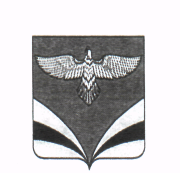      АДМИНИСТРАЦИЯ    сельского поселения Песочное муниципального района Безенчукский      Самарской области 446246, с.Песочное, ул.Центральная, 48  Тел./факс. 8(84676) 32 173  ПОСТАНОВЛЕНИЕ       22 января  2021  № 12Об утверждении Плана мероприятий по профилактике  правонарушений и обеспечение общественной безопасности в сельском поселении Песочное муниципального района Безенчукский Самарской области на 2021 год В соответствии с Федеральным законом от 23 июня 2016 года  N 182-ФЗ  "Об основах системы профилактики правонарушений в Российской Федерации, в целях осуществления комплекса мер социального, правового, организационного, информационного и иного характера, направленных на выявление и устранение причин и условий, способствующих совершению правонарушений,руководствуясь Уставом сельского поселения Песочное  муниципального района Безенчукский Самарской области     ПОСТАНОВЛЯЮ:1. Утвердить план мероприятийпо профилактике правонарушений и обеспечение общественной безопасности в сельском  поселении Песочное  муниципального района Безенчукский Самарской области на 2021 год согласно приложения. 2. Рекомендовать руководителям учреждений, организаций всех форм собственности расположенных на территории сельского поселения Песочное, принять меры по реализации плана.3. Опубликовать настоящее Постановление в газете «Вестник сельского поселения  Песочное», разместить на официальном сайте Администрации сельского поселения Песочное в сети Интернет.  4. Настоящее постановление вступает в силу на следующий день после его  официального опубликования.        6.   Контроль за  исполнением настоящего постановления оставляю за собой.Глава сельского поселения Песочное муниципального района Безенчукский Самарской области                                                                             В.Г. Гуреев Н.А.Горячева8(846)7632173Приложение к постановлению Администрации сельского поселения  Песочное           муниципального района БезенчукскийСамарской области от 22.01.2020 г. № 12ПЛАНмероприятий по профилактике правонарушений и обеспечение общественнойбезопасности в сельском поселении Песочное муниципального районаБезенчукский Самарской области на 2020 год№ п/п№ п/пМероприятия Срок выполненияОтветственные исполнителиОтветственные исполнители112344Раздел I. Организационно-правовое и методическое обеспечение предупреждения преступностиРаздел I. Организационно-правовое и методическое обеспечение предупреждения преступностиРаздел I. Организационно-правовое и методическое обеспечение предупреждения преступностиРаздел I. Организационно-правовое и методическое обеспечение предупреждения преступностиРаздел I. Организационно-правовое и методическое обеспечение предупреждения преступностиРаздел I. Организационно-правовое и методическое обеспечение предупреждения преступности1.1.1.1.Предоставление информации населению сельского поселения через средства массовой информации («Вестник сельского поселения Песочное», сайт Администрации), листовки, бюллетени, проведение бесед,  встреч направленные на профилактику правонарушений и обеспечение общественной безопасности. в течение года в течение годаАдминистрация сельского поселения1.2.1.2.Пропаганда здорового образа жизни, через организацию тематических вечеров, книжных выставок по правовым вопросам, профилактики правонарушений. согласно плана мероприятий в течении годасогласно плана мероприятий в течении годаРуководитель СДК с. Песочное,заведующая библиотекойс. Песочное1.3.1.3.Выявлять и вести учет различных категорий граждан, допускающих злоупотребление алкоголем и немедицинское потребление наркотических  и психотропных средств и их прекурсов.постоянно в  течение годапостоянно в  течение годаУчастковый уполномоченный полиции (по согласованию)1.4. 1.4. Распространение среди населения всех типов методических рекомендаций по разъяснению общественной опасности любых форм экстремизма. в течение года в течение годаАдминистрация поселения, ОМВД по Безенчукскому району (по согласованию)Раздел II. Защита жизни, здоровья и имущества граждан, профилактика терроризма, экстремизма и минимизации и (или) ликвидация последствий проявлений терроризма и экстремизма.Раздел II. Защита жизни, здоровья и имущества граждан, профилактика терроризма, экстремизма и минимизации и (или) ликвидация последствий проявлений терроризма и экстремизма.Раздел II. Защита жизни, здоровья и имущества граждан, профилактика терроризма, экстремизма и минимизации и (или) ликвидация последствий проявлений терроризма и экстремизма.Раздел II. Защита жизни, здоровья и имущества граждан, профилактика терроризма, экстремизма и минимизации и (или) ликвидация последствий проявлений терроризма и экстремизма.Раздел II. Защита жизни, здоровья и имущества граждан, профилактика терроризма, экстремизма и минимизации и (или) ликвидация последствий проявлений терроризма и экстремизма.Раздел II. Защита жизни, здоровья и имущества граждан, профилактика терроризма, экстремизма и минимизации и (или) ликвидация последствий проявлений терроризма и экстремизма.2.1.Проводить совместные проверки соблюдения правил пожарной безопасности в частных домовладениях.Проводить совместные проверки соблюдения правил пожарной безопасности в частных домовладениях.в течение годаИнструктор по пожарной профилактики ПСО № 44 (по согласованию)Глава сельского поселенияИнструктор по пожарной профилактики ПСО № 44 (по согласованию)Глава сельского поселения2.2.Проводить собрания, сходы граждан поселения по разъяснению необходимости принятия мер по сохранности  личного имуществаПроводить собрания, сходы граждан поселения по разъяснению необходимости принятия мер по сохранности  личного имуществав течение годаГлава поселения,участковый уполномоченный полиции (по согласованию)Глава поселения,участковый уполномоченный полиции (по согласованию)2.3.Организация профилактической работы с неблагополучными семьями и семьями  входящими в «группу риска»Организация профилактической работы с неблагополучными семьями и семьями  входящими в «группу риска»в течение годаГлава поселения,участковый уполномоченный полиции (по согласованию)Глава поселения,участковый уполномоченный полиции (по согласованию)2.4.Работа по учету, защищенности, сносу нежилых, бесхозных помещений, зданий, сооружений для исключения терроризмаРабота по учету, защищенности, сносу нежилых, бесхозных помещений, зданий, сооружений для исключения терроризмав течение годаАдминистрация сельского поселенияАдминистрация сельского поселения2.5.Осуществлять визуальный контроль за прилегающей территорией в местах массового скопления гражданОсуществлять визуальный контроль за прилегающей территорией в местах массового скопления гражданпо мере необходимостиАдминистрация сельского поселенияРуководители учреждений (по согласованию)Администрация сельского поселенияРуководители учреждений (по согласованию)2.6.Выявлять участников экстремистских и других молодежных формирований противоправной направленности, предотвращение противоправных проявленийВыявлять участников экстремистских и других молодежных формирований противоправной направленности, предотвращение противоправных проявленийпо мере поступления информацииУчастковый уполномоченный полиции (по согласованию)Участковый уполномоченный полиции (по согласованию)2.7.Проведение профилактической разъяснительной работы, учебы всех слоев населения с целью недопущения проявления терроризма и экстремизма на территории сельского поселения.Проведение профилактической разъяснительной работы, учебы всех слоев населения с целью недопущения проявления терроризма и экстремизма на территории сельского поселения.в течение годаУчастковый уполномоченный полиции (по согласованию)Участковый уполномоченный полиции (по согласованию)2.8Информировать  население об ответственности за совершение противоправных  действий (незаконная вырубка зеленых насаждений, складирование стройматериалов)  по соблюдению мер пожарной безопасности, по предупреждению природно-очаговых и особо опасных инфекций.Информировать  население об ответственности за совершение противоправных  действий (незаконная вырубка зеленых насаждений, складирование стройматериалов)  по соблюдению мер пожарной безопасности, по предупреждению природно-очаговых и особо опасных инфекций.в течение годаАдминистрация сельского поселенияАдминистрация сельского поселенияРаздел III. Усиление борьбы с правонарушениями Раздел III. Усиление борьбы с правонарушениями Раздел III. Усиление борьбы с правонарушениями Раздел III. Усиление борьбы с правонарушениями Раздел III. Усиление борьбы с правонарушениями Раздел III. Усиление борьбы с правонарушениями     3.1.    3.1.Выявлять на территории сельского поселения  места продажи алкоголных и спиртосодежащих напитков.Выявлять и пресекать граждан, кто занимается самогоноварением, продажей, хранением алкогольной продукциив течение годаГлава  сельского поселенияУчастковый уполномоченный  полиции (по согласованию)Глава  сельского поселенияУчастковый уполномоченный  полиции (по согласованию)3.2.3.2.Участвовать  в рейдах  по магазинам с целью недопущения нарушений в сфере потребительского рынкав течение годаГлава  сельского поселенияАдминистративная комиссия района (по согласованию)Глава  сельского поселенияАдминистративная комиссия района (по согласованию)Раздел  IV. Мероприятия по профилактике правонарушений и безнадзорности несовершеннолетнихРаздел  IV. Мероприятия по профилактике правонарушений и безнадзорности несовершеннолетнихРаздел  IV. Мероприятия по профилактике правонарушений и безнадзорности несовершеннолетнихРаздел  IV. Мероприятия по профилактике правонарушений и безнадзорности несовершеннолетнихРаздел  IV. Мероприятия по профилактике правонарушений и безнадзорности несовершеннолетнихРаздел  IV. Мероприятия по профилактике правонарушений и безнадзорности несовершеннолетних4.1.4.1.Вести учет несовершеннолетних правонарушителей и неблагополучных семейв течение годаАдминистрация сельского поселенияАдминистрация сельского поселения4.2.4.2.Организация досуга  несовершеннолетних, склонных к совершению правонарушенийв течение годаРуководитель СДК с. Песочное, заведующая библиотекойс. ПесочноеРуководитель СДК с. Песочное, заведующая библиотекойс. Песочное4.3.4.3.Организовывать отдых и занятость подростков в каникулярное времяв течение годаДиректор ГБОУ СОШ с. Песочное,руководитель СДК, заведующая библиотекойс. ПесочноеДиректор ГБОУ СОШ с. Песочное,руководитель СДК, заведующая библиотекойс. Песочное4.4.4.4.Проведение бесед с учащимися общеобразовательной школы на тему ответственности за нарушение административного и уголовного законодательствав течение годаАдминистрация поселения, ОМВД по Безенчукскому району (по согласованию)Администрация поселения, ОМВД по Безенчукскому району (по согласованию)Раздел V. Обеспечение правопорядка, общественной безопасности на улицах и в других общественных местахРаздел V. Обеспечение правопорядка, общественной безопасности на улицах и в других общественных местахРаздел V. Обеспечение правопорядка, общественной безопасности на улицах и в других общественных местахРаздел V. Обеспечение правопорядка, общественной безопасности на улицах и в других общественных местахРаздел V. Обеспечение правопорядка, общественной безопасности на улицах и в других общественных местахРаздел V. Обеспечение правопорядка, общественной безопасности на улицах и в других общественных местах5.15.1Выявление лиц, проживающих на территории поселения без регистрациив течение года  Участковый уполномоченный полиции (по согласованию)Участковый уполномоченный полиции (по согласованию)5.25.2Проведение  совместных проверок с  комиссией по делам несовершеннолетних района мест отдыха молодежи.в течение годаАдминистрация сельского  поселения, КДН района (по согласованию)Администрация сельского  поселения, КДН района (по согласованию)5.35.3Участие в обеспечении правопорядка в  дни проведении массовых мероприятий: -  «Проводы русской зимы»;-  «Празднование дня Победы»;- «Новогодние мероприятия». в течении годаГлава  сельского поселения,ОМВД по Безенчукскому району (по согласованию)ХКО «Хутор Безенчукский»(по согласованию)Глава  сельского поселения,ОМВД по Безенчукскому району (по согласованию)ХКО «Хутор Безенчукский»(по согласованию)